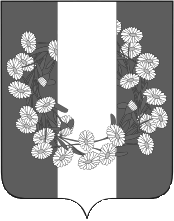 АДМИНИСТРАЦИЯ  БУРАКОВСКОГО СЕЛЬСКОГО ПОСЕЛЕНИЯ КОРЕНОВСКОГО РАЙОНАПОСТАНОВЛЕНИЕот 22.04.2016                                                                                                          № 73 х. БураковскийОб утверждении Порядка представления лицами, замещающимидолжности муниципальной службы в администрации  Бураковского сельского поселения Кореновского района сведений о своих расходах, а также о расходах своих супруги (супруга) и несовершеннолетних детейВ соответствии с частью 2 статьи 3 Федерального закона от 3 декабря 2012 года № 230-ФЗ «О контроле за соответствием расходов лиц, замещающих государственные должности, и иных лиц их доходам», Указом Президента Российской Федерации от 2 апреля 2013 года № 309 «О мерах по реализации отдельных положений Федерального закона «О противодействии коррупции», Законом Краснодарского края от 8 июня 2007 года № 1244-КЗ «О муниципальной службе в Краснодарском крае» и постановлением Законодательного Собрания Краснодарского края от 16 июля 2014 года № 1192-П «Об утверждении порядка представления государственными гражданскими служащими Краснодарского края сведений о своих расходах, а также о расходах своих супруги (супруга) и несовершеннолетних детей»,       п о с т а н о в л я ю :1. Установить, что сведения о своих расходах, а также о расходах своих супруги (супруга) и несовершеннолетних детей предоставляются лицами, замещающими должности муниципальной службы в администрации  Бураковского сельского поселения Кореновского района, осуществление полномочий по которым влечет за собой обязанность представлять сведения о своих доходах, об имуществе и обязательствах имущественного характера своих супруги (супруга) и несовершеннолетних детей.2. Утвердить порядок представления лицами, замещающими должности муниципальной службы в администрации  Бураковского сельского поселения Кореновского района сведений о своих расходах, а также о расходах своих супруги (супруга) и несовершеннолетних детей (далее – Порядок) (прилагается).3. Признать утратившими силу постановление администрации  Бураковского сельского поселения Кореновского района:от 14 октября  2014 года  № 95  «Об утверждении Порядка представления лицами, замещающими должности муниципальной службы в администрации  Бураковского сельского поселения  Кореновского  района сведений о своих расходах, а также о расходах своих супруги (супруга) и несовершеннолетних детей»;от 30 октября 2015 года № 136 «О внесении изменений в постановление администрации  Бураковского сельского поселения Кореновского района от 14 октября 2014 года        № 95 «Об утверждении Порядка представления лицами, замещающими должности муниципальной службы в администрации  Бураковского сельского поселения  Кореновского  района сведений о своих расходах, а также о расходах своих супруги (супруга) и несовершеннолетних детей».4. Общему отделу администрации  Бураковского сельского поселения Кореновского района ( Абрамкина) обнародовать  настоящее постановление в установленных местах  и обеспечить его размещение (опубликование) на официальном сайте администрации  Бураковского сельского поселения Кореновского района в информационно-телекоммуникационной сети «Интернет».5. Контроль за выполнением настоящего постановления возложить на начальника общего отдела администрации  Бураковского сельского поселения Кореновского района  З.П.Абрамкину.6. Постановление вступает в силу после его официального обнародования.Глава Бураковского сельского поселения   Кореновского района                                                                   Л.И.Орлецкая                                                                                                                          ПРИЛОЖЕНИЕ                                                                                                                                                                                    УТВЕРЖДЕН                                                                          постановлением  администрации                                                                          Бураковского сельского поселения                                                                                  Кореновского района                                                                          от  22 апреля 2016 года   № 73ПОРЯДОКпредставления лицами, замещающими должности муниципальной службы в администрации  Бураковского сельского поселения Кореновского района сведений о своих расходах, а также о расходах своих супруги (супруга) и несовершеннолетних детей1. Настоящий Порядок определяет правила представления лицами, замещающими должности муниципальной службы в администрации  Бураковского сельского поселения Кореновского района (далее – лица, замещающие должности муниципальной службы) сведений о своих расходах, а также о расходах своих супруги (супруга) и несовершеннолетних детей.2. Обязанность представлять сведения о своих расходах, а также о расходах своих супруги (супруга) и несовершеннолетних детей возлагается на лиц, замещающих должности муниципальной службы в администрации  Бураковского сельского поселения Кореновского района, осуществление полномочий по которым влечет за собой обязанность представлять сведения о своих доходах, об имуществе и обязательствах имущественного характера своих супруги (супруга) и несовершеннолетних детей.3. Лицо, замещающее должность муниципальной службы ежегодно в порядке и в сроки, которые установлены для представления сведений о доходах, об имуществе и обязательствах имущественного характера государственными гражданскими служащими Краснодарского края, представляет сведения о своих расходах, а также о расходах своих супруги (супруга) и несовершеннолетних детей по каждой сделке по приобретению земельного участка, другого объекта недвижимости, транспортного средства, ценных бумаг, акций (долей участия, паев в уставных (складочных) капиталах организаций), совершенной им, его супругой (супругом) и (или) несовершеннолетними детьми в течение календарного года, предшествующего году представления сведений (далее - отчетный период), если общая сумма таких сделок превышает общий доход данного лица и его супруги (супруга) за три последних года, предшествующих отчетному периоду, и об источниках получения средств, за счет которых совершены эти сделки.4. Лица, замещающие должности муниципальной службы, обязаны представлять сведения о своих расходах, а также о расходах своих супруги (супруга) и несовершеннолетних детей в срок не позднее 30 апреля года, следующего за отчетным по утвержденной Президентом Российской Федерации форме справки.5. Сведения о расходах, указанных в пункте 4 настоящего Порядка, приобщаются к личному делу лиц, замещающих должности муниципальной службы в администрации  Бураковского сельского поселения Кореновского района.6. Лица, замещающие должности муниципальной службы в администрации  Бураковского сельского поселения Кореновского района, в должностные обязанности которых входит работа со сведениями о расходах, виновные в их разглашении или использовании в целях, не предусмотренных законодательством Российской Федерации, несут ответственность в соответствии с законодательством Российской Федерации.7. Представленные сведения об источниках получения средств, за счет которых совершены сделки (совершена сделка) по приобретению земельного участка, другого объекта недвижимости, транспортного средства, ценных бумаг, акций (долей участия, паев в уставных (складочных) капиталах организаций), если общая сумма таких сделок превышает общий доход лица, замещающего должность муниципальной службы и его супруги (супруга) за три последних года, предшествующих отчетному периоду, размещаются в информационно-телекоммуникационной сети «Интернет» на официальном сайте  Бураковского сельского поселения Кореновского района с соблюдением установленных законодательством Российской Федерации требований о защите персональных данных.Глава Бураковского сельского поселения   Кореновского района                                                                  Л.И.Орлецкая                                  ЛИСТ СОГЛАСОВАНИЯпроекта постановления администрации Бураковского сельского поселения Кореновского района от 22 апреля 2016 года № 73  «Об утверждении Порядка представления лицами, замещающими должности муниципальной службы в администрации  Бураковского сельского поселения Кореновского района сведений о своих расходах, а также о расходах своих супруги (супруга) и несовершеннолетних детей»Проект подготовлен и внесён:Общим отделом  администрацииБураковского сельского поселенияНачальник общего отдела                                                              З.П.АбрамкинаПроект согласован:Начальник финансового отделаадминистрации Бураковскогосельского поселенияКореновского  района                                                                     И.П.Санькова